Поэтажная схема объекта обследованияОбслуживание населения только на 1 этаже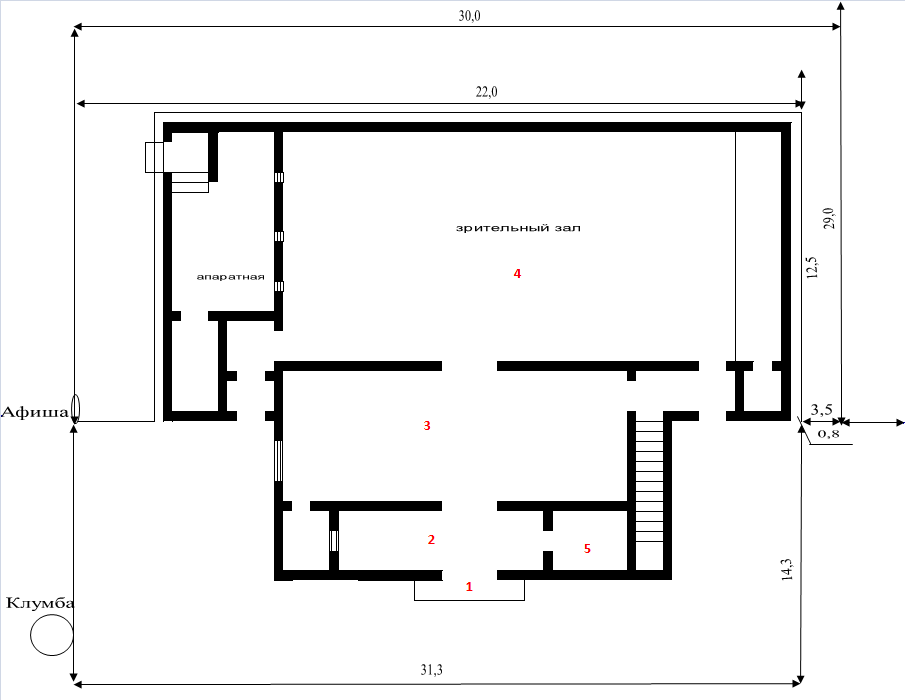 